UPITNIK O POZNAVANJU PLANETA ZEMLJE Poštovani, skupina Mladi geografi provodi anonimnu anketu povodom Dana planeta Zemlje. Molimo Vas da zaokruživanjem jednog odgovora u sljedećim pitanjima ispunite upitnik. Unaprijed zahvaljujemo na suradnji!Mladi geografi1. Kojim se navedenim datumom obilježava Dan planeta Zemlje?a) 15. ožujka   	                                                			  	b) 22. travnja	c) 1.svibnja		d) 21.lipnjaKako se još često naziva planet Zemlja?a) Zeleni planet	   			       b) Crveni planet	    c) Plavi planet	   d) Mračni planetNa crtežu Sunčeva sustava oboji Zemlju.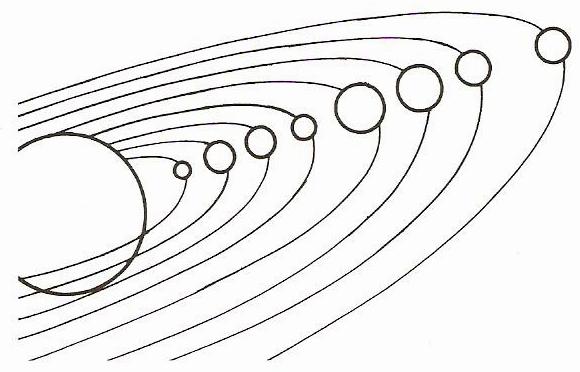 Tko je od navedenih povijesnih osoba bio pomorac koji je prvi oplovio Zemlju? a) Yuri Gagarin	                 b) Charles Lindbergh	      c) Kristofor Kolumbo	        d) Fernando Magellan       Koji je od navedenih udjela mora i kopna na Zemlji  točan?a) 51% mora i 49% mora	                                                                         b) 61% mora i 39% kopna	c) 71% mora i 29% kopnad) 81% mora i 19% kopnaŠto je od navedenoga razjasnio Nikola Kopernik?a) oblik Zemljeb) položaj Zemlje u Sunčevom sustavuc) izračunao dužinu ekvatorad) toplinske pojase na ZemljiKoji se od navedenih pojmova koristi za Zemljin zračni omotač?a) troposfera                                                                                 b) hidrofserac) atmosferad) biosferaKoji je od navedenih plinova najzastupljeniji u Zemljinom zračnom omotaču?a) dušik                                                                                                     b) kisik                                                                                                      c) ugljik-dioksidd) vodena para 